Job PurposeSummary of Key Tasks             The duties and responsibilities of this post cover a wide range, if less than the full responsibilities apply this will be reflected in the grade allocated within the range available.            St Paul's Catholic College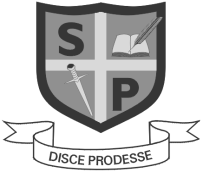 PositionScience TechnicianPay GradeSc3.17DepartmentScienceWork Pattern36 hours per week for 39 weeksWork Pattern36 hours per week for 39 weeksLine ManagerTeam Lead Science Technician Work Pattern36 hours per week for 39 weeksWork Pattern36 hours per week for 39 weeksTo contribute and support the Head of Science and Team Leader Science Technician in the smooth running of the Science Department by preparing practicals and other resources in the teaching of a range of science subjects.1Technical Support1.1Preparing the practicals KS3, 4 & 5 onto the trolleys ready to go into the appropriate lesson. Making sure there are sufficient materials, solutions, chemicals and apparatus required for either demonstration or practical work.1.2Preparation of examination materials and investigations1.3Providing technical advice and assistance to teachers, technicians and students1.4Supporting teachers in lessons with practical work where required1.5Supporting the work of the department in achieving the targets set out in the Science Development Plan.1.6Assist staff and students in general practicals, required practicals, science club, and science events.1.7Specific responsibility for the preparation of A Level experiment pertaining to speciality1.8Setting up and testing of demonstration experiments and ensuring that they will work satisfactorily2Health and Safety2.1To undertake to keep abreast of current legislation with regard to HSE, CLEAPSS and COSHH2.2 Ability to carry out risk assessments in relation to technician activities2.3Providing technical advice on health & safety issues to teachers and technical support staff especially on experimental work2.4The safe treatment and disposal of used materials, including hazardous substances, and responding to actual or potential hazards2.5The safe storage and accessibility of equipment and materials2.6Assistance with the safe disposal of biological and chemical residues and other waste materials2.7Inspection, maintenance and correct use of safety equipment.  2.8To provide emergency first aid treatment of minor laboratory injuries until a First Aider arrives.2.9Routine safety checks.2.10Follows procedures concerning the safe storage of chemicals, radioactive isotopes and electrical equipment. After training could take responsibility for one of these areas.2.11Locking up of laboratories and stores to ensure equipment is secure.3Maintaining effective services to labs and technician areas3.1Preparation of stock and standard solutions3.2Sterilisation of apparatus for microbiology.3.3Care of plants kept for observational and experimental purposes.3.4Routine and non-routine checking, cleaning, maintenance, calibration, testing and repairing of equipment to the required standard.3.5Maintains miscellaneous items eg the defrosting of fridges, freezers, washing towels stationery etc.3.6Maintaining apparatus and equipment in good working order, carrying out running repairs.3.7Construction and/or modification of laboratory apparatus.3.8Testing new experiments and assisting in devising new practical work.4.Administration:4.1Support the introduction of new schemes of work, through the organisation of new practical activities and resources.4.2Be aware of and comply with policies and procedures relating to child protection, safeguarding and safe working practices4.3Support ‘Every Child Matters’ (ECM) by seeking to promote the students enjoyment of school, their safety and welfare in and out of school, their choice of a healthy lifestyle, their participation in school based activities and their understanding of life beyond school4.4Be aware of and comply with policies and procedures relating to equal opportunities, health and safety, security, confidentiality and data protection4.5Operating laboratory documentation systems 4.6Attend relevant briefings and school meetings as required.4.7Engaging with the School Personal Development Programme4.8Take a full and active part in the College Continuing Professional Development4.9Attending relevant courses in support of the CPD4.10Seek advice from experienced colleagues5.Aptitudes:5.1Communicate effectively with staff at all levels within the school.5.2Work under pressure.5.3Organise and develop effective systems.5.4Be supportive of an effective safeguarding culture within the school.5.5Relate to young people.5.6Take initiative and work independently.5.7Work to high levels of accuracy.5.8Prioritise and plan to ensure completion of tasks.6.Skills: 6.1Good level of ICT competence.6.2Time planning.6.3Organisational and administrative.6.4Problem solving.7.Characteristics:7.1Excellent attendance record.7.2Sense of humour.7.3Committed to achieving success.7.4Self-motivated.7.5Team worker.7.6Flexible.7.7Generosity of spirit.Job Description Approved by     K Oakley       Date 14.5.2018Job Description Approved by     K Oakley       Date 14.5.2018Name of the Staff member:      …………………………………………………………….Staff Signature………………………………………………………..(To Acknowledge Receipt of Job Description and Opportunity to Discuss the Matters Contained Within this document) Date………………………………………………..